  Versión Estenográfica de la Comisión Edilicia de Movilidad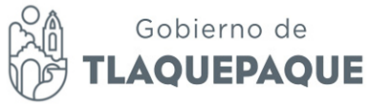 Hace uso de la voz la Regidora María del Rosario de los Santos Silva.- Buenos días regidores y a los demás presentes, muchas gracias por su asistencia.Siendo las 12:06 horas del día 22 de enero del 2018, reunidos en sala de regidores, iniciamos los trabajos de la Comisión Edilicia de Movilidad, por lo que iniciaremos con el desahogo del primer punto del orden del día, para efectos de verificación de quorum legal.Pasamos al Orden del día para su aprobación de la manera acostumbradaPrimero.- Lista de asistencia y verificación de quórum legal para sesionar Segundo.- Aprobación del orden del díaTercero.-  Presentación de los avances turnas a la comisión Cuarto.- Información sobre la volanta y Semana de Cultura VialQuinto.- Asuntos generalesSexto.-   Clausura de la SesiónPor lo que solicito su aprobación de la manera acostumbradaAPROBADO Pasando al tercer punto del orden del día, les informo sobre las iniciativas turnadas a la comisión, hago de su conocimiento la presencia de la Regidora Rosa, pues bien, primero en la iniciativa que presento el Sindico en donde se nos solicita la aceptación de áreas de sesión sobre un predio afectado en la colonia Artesanos, les informo que estamos próximos a una mesa de trabajo en donde les vamos a hacer llegar todas las respuestas que nos han dado las dependencias, solamente estamos esperando que el señor Tovar quien es el interesado, nos informe que día esta en la ciudad, ya que su trabajo lo hace viajar mucho, les recuerdo que es el predio ubicado en periféricoHaciendo uso de la voz la Regidora Rosa Pérez Leal‘‘Charito solo una pregunta, ¿si le compete al municipio ese caso? Porque el periférico le pertenece  al estado’’.En respuesta la Regidora María del Rosario de los Santos SilvaEn ese sentido les comento que nos dimos a la tarea de acudir a SIOP y  Movilidad de Tlaquepaque, en donde, sí efectivamente periférico le pertenece al estado, pero dentro del predio afectado hay unas calles que sí es competencia del municipio, que incluso la parte afectada tiene algunas observaciones, ya que el pretende construir una plaza con el fin de generar empleos, precisamente por eso los vamos a llamar a la mesa de trabajo en donde me gustaría que plasmaran todas sus dudas.Haciendo uso de la voz la Regidora Rosa‘’me parece bien solo quería saber si de verdad el municipio tenia la obligación de cubrir con ese gasto, por lo que sabemos de periférico’’Haciendo uso de la voz la Regidora Rosario’’Nosotros tuvimos un acercamiento con el arquitecto Güémez, renovamos la información de las cuentas catastrales, solicitamos información de muchos lados y esperamos a que la parte interesada nos confirme para la reunión, y les haremos llegar la convocatoria.De la iniciativa de la Regidora Citlalli esperamos la resolución del problema de los estacionometros, para poder proceder de cierta manera con una u otra cosa.En cuanto a la iniciativa de la Regidora Lucia, lo mas viable seria adquirir membrecías del programa ‘’mi bici’’ que es mas costeable, que hacer los bici-puertos y comprar las bicicletas.¿Alguno de ustedes tiene alguna duda?, bueno si me lo permiten pasamos al siguiente punto del orden del día Como cuarto punto del orden del día les informamos que la volanta tuvo una muy buena respuesta por parte de los ciudadanos, se expidieron cerca de las 70 fichas la mayoría de ellas fueron de primera vez, de chofer fueron las mas solicitadas, esperamos que avanzando el año podamos tener otra volanta ms ya que después del evento mucha gente estuvo llamando para solicitar informes o creían que iban a estar mas tiempo, y lo cierto es que movilidad solo viene ese día con un horario de oficina y pues no siempre satisface las necesidades o la misma in formación no  llega en tiempo a quienes debería.Por otra parte les informamos que la semana de cultura vial será suspendida, vamos a programarla para otras fechas ya que algunos de los ponentes que teníamos contemplados están solicitando licencia y hasta por uno mismo que a veces de salud no andamos muy bien, así que en cuan tú tenga de nuevo fechas les hare saber, ¿alguna duda?Pasando al quinto punto del orden del día en asuntos generales, desean comentar algo.Haciendo uso de la voz el Regidor Albino ‘’Buenos días, nada mas para saber si podríamos solicitar información sobre la grapa, que creo que es así que le llaman a como un retorno que esta ubicado san Sebastianito y Morelos, y que provoca caos también para checar lo de los semáforos que están ahí a ver si nos pueden apoyar con eso y darle solución por que la verdad esta difícil, no se si la obra sea por parte del municipio o del estado pero hará saber mas que nada cual es la situación. ’’ Haciendo uso de la voz la Regidora RosarioSí, se a donde se refiere me parece que es una obra por parte de SIOP, pero lo investigamos, de echo en unos momentos mas tendré una reunión con el Lic. Jáuregui de Movilidad del Estado, por que traemos varios pendientes ya que en ocasiones no nos contestan con la rapidez que quisiéramos, o en el noventa por ciento de las solicitudes nos dan respuestas negativas o no factibles, mas tarde le comento esta situación al Lic. Y con mucho gusto le hago saber la información  regidor, ¿alguien más? Haciendo uso de la voz la Regidora Rosa‘’Yo, aprovechando que dices de tu reunión seria interesante saber que paso con los semáforos que estaban ubicados en Artesanos y Periférico, y que ahora ya no están, tengo entendido que la constructora cuando se realizo la obra de pavimentación, los retiró y una ves que terminaron, no los instalaron de nuevo y  haya que ver, porque es obvio que se necesitan, y no sabemos que paso’’Haciendo uso de la voz El Regidor Albino ‘’Es verdad ahí había semáforos que ahora no están, esperemos no los hayan vendido o que se yo’’Haciendo uso de la voz la Regidora RosarioVoy a comentarlo con el Lic. Este asunto también, así como también buscar el oficio que hicimos en la oficina porque si ya sabíamos de este caso y no recuerdo si nos dieron respuesta o no, lo cierto es que habrá que contactar a la empresa constructora que se encargo de esta obra para saber porque los quitaron y en donde están, ya que obviamente pues ahí no se encuentran. ¿Alguno de ustedes tiene algún otro punto que tratar o quiera comentar?Siguiendo con el orden del día pasamos al sexto punto que es la clausura de la sesión.   Sin más por el momento siendo las 12:36 damos por clausurada la Sesión de la Comisión de Movilidad, agradezco su tiempo y atención.ATENTAMENTE Regidora María del Rosario de los Santos SilvaPresidenta de la Comisión de MovilidadRegidora Rosa Pérez Leal Vocal de la Comisión de MovilidadRegidor Iván Omar González Solís  Vocal de la Comisión de MovilidadRegidor Orlando García Limón Vocal de la Comisión de MovilidadRegidor Albino Jiménez Vázquez   Vocal de la Comisión de MovilidadRegidora Rosa Pérez LealPresente Regidor Albino Jiménez VázquezPresenteRegidor Iván Omar González Solís PresenteRegidor Orlando García Limón Presente Directora Eiko Yoma Kiu Tenorio Acosta En representación la Mtra. Karina